 ОДОБРЕН 16.02.2022 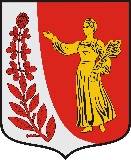 АДМИНИСТРАЦИЯ МУНИЦИПАЛЬНОГО ОБРАЗОВАНИЯ«ПУДОМЯГСКОЕ СЕЛЬСКОЕ ПОСЕЛЕНИЕ» ГАТЧИНСКОГО МУНИЦИПАЛЬНОГО РАЙОНА ЛЕНИНГРАДСКОЙ ОБЛАСТИПОСТАНОВЛЕНИЕот 30.01.2023				                                                                                         № 46В связи с приведением нормативных правовых актов Пудомягского сельского поселения в соответствие с действующим законодательством, руководствуясь Уставом муниципального образования «Пудомягское сельское поселение» Гатчинского муниципального района Ленинградской области, администрация Пудомягского сельского поселения ПОСТАНОВЛЯЕТ:1. Внести в административный регламент предоставления муниципальной услуги «Предоставление права на размещение нестационарного торгового объекта на территории Пудомягского сельского поселения», утвержденный постановлением администрации Пудомягского сельского поселения от 03.08.2022 № 486, следующие изменения:1.1. В абзаце 3 подпункта 1 пункта 2.6 слова «временное удостоверение личности гражданина Российской Федерации по форме № 2П» заменить словами «временное удостоверение личности гражданина Российской Федерации по форме, утвержденной Приказом МВД России от 16.11.2020 № 773»;1.2. Абзац 3 подпункта 2 пункта 2.9 изложить в следующей редакции:«- заявитель не является хозяйствующим субъектом или самозанятым гражданином;»;1.3. В приложении 1 к административному регламенту пункт4 исключить.2. Опубликовать настоящее постановление в газете «Гатчинская правда» и разместить на официальном сайте администрации Пудомягского сельского поселения в сети Интернет.3. Настоящее постановление вступает в силу со дня его официального опубликования.Глава администрации Пудомягского сельского поселения          			                                        С.В. Якименко К.В. КалашникО внесении изменений в постановление администрации Пудомягского сельского поселения от 03.08.2022 № 486 «Об утверждении административного регламента предоставления муниципальной услуги «Предоставление права на размещение нестационарного торгового объекта на территории Пудомягского сельского поселения» 